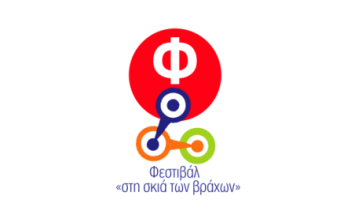 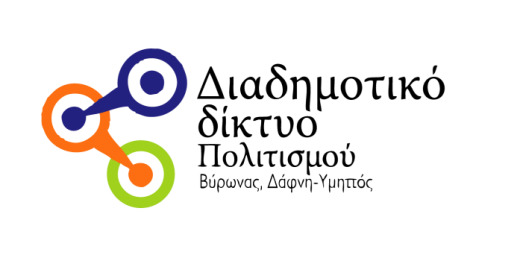 ΔΙΑΔΗΜΟΤΙΚΟ ΔΙΚΤΥΟ ΠΟΛΙΤΙΣΜΟΥ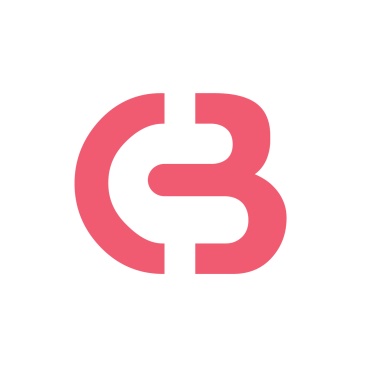 ΔΗΜΩΝ ΒΥΡΩΝΑ & ΔΑΦΝΗΣ ΥΜΗΤΤΟΥΦΕΣΤΙΒΑΛ ΣΤΗ ΣΚΙΑ ΤΩΝ ΒΡΑΧΩΝ ΠΡΟΓΡΑΜΜΑ ΕΚΔΗΛΩΣΕΩΝ 20237 ΙΟΥΝΙΟΥ – 30 ΣΕΠΤΕΜΒΡΙΟΥΘΕΑΤΡΑ ΒΡΑΧΩΝ ΜΕΛΙΝΑ ΜΕΡΚΟΥΡΗ & ΑΝΝΑ ΣΥΝΟΔΙΝΟΥΔΕΥΤΕΡΑ  19  ΙΟΥΝΙΟΥΣυναυλία Νίκος Πορτοκάλογλου – Ρένα ΜόρφηΓια να γιορτάσουν τη συμπλήρωση των τριών χρόνων και την τεράστια επιτυχία της τηλεοπτικής εκπομπής της ΕΡΤ1 «Μουσικό Κουτί», ο δημιουργός και παρουσιαστής της εκπομπής Νίκος Πορτοκάλογλου και η συμπαρουσιάστριά του Ρένα Μόρφη, ξεκινούν τη συναυλιακή τους εξόρμηση με μία συναυλία - γιορτή από το Θέατρο Βράχων "Μελίνα Μερκούρη". Ο κορυφαίος τραγουδοποιός γιόρτασε το περασμένο καλοκαίρι τα 40 χρόνια διαδρομής του από τους Φατμέ μέχρι το Μουσικό Κουτί, με δύο sold out συναυλίες στο Ηρώδειο και μια μεγάλη πανελλήνια περιοδεία, σαν επιστέγασμα μιας σπάνιας σε διάρκεια και δημιουργικότητα παρουσίας στο ελληνικό τραγούδι.Το 2020  Νίκος Πορτοκάλογλου οραματίστηκε και δημιούργησε, με μια ομάδα εκλεκτών συνεργατών, την εκπομπή που άλλαξε τα τηλεοπτικά μουσικά δεδομένα, έβαλε τον πήχη πολύ ψηλά και γνώρισε πρωτοφανή αναγνώριση και αγάπη από το κοινό.Η εξαιρετική ερμηνεύτρια Ρένα Μόρφη, που ξεκίνησε με το συγκρότημα Ιμάμ Μπαϊλντί και ξεχώρισε για τις πρωτότυπες διασκευές και για τις πολυάριθμες συναυλίες σε διεθνή φεστιβάλ σε Ευρώπη και ΗΠΑ, ακολούθησε πολύ επιτυχημένη μοναχική πορεία και έχει κάνει μεγάλη αίσθηση με τις ερμηνείες της στην εκπομπή.Μαζί τους, τρία από τα βασικά μέλη της μπάντας της εκπομπής, ο Βύρων Τσουράπης, ο Λάμπης Κουντουρόγιαννης και ο Θανάσης Τσακιράκης.Η συναυλία περιέχει τα πιο γνωστά τραγούδια από το ρεπερτόριο των δύο καλλιτεχνών, αλλά και επιλεγμένα στιγμιότυπα από τις εντυπωσιακές ενάρξεις της εκπομπής. Ο Νίκος συνδυάζει με μαεστρία τα πιο απροσδόκητα ελληνικά και ξένα τραγούδια και τα ερμηνεύουν μαζί με την Ρένα, όπως και κάποια αγαπημένα τους τραγούδια σε νέες διασκευές.Συντελεστές : Νίκος Πορτοκάλογλου Ρένα Μόρφη Βύρων Τσουράπης – μπάσο, μαντολίνο, φυσαρμόνικα, φωνήΛάμπης Κουντουρόγιαννης – ηλεκτρική-ακουστική κιθάρα, φωνήΘανάσης Τσακιράκης – τύμπανα, φωνήΗλίας Λαμπρόπουλος – βιολί, μπουζούκι, τρομπέτα, γκάϊντα, φωνήΑλέξανδρος Ζουγανέλης – σαξόφωνο, φλάουτοΚατερίνα Λιάκη – πλήκτρα, φωνήCarlos Menendez – κρουστάΆκης Πασχαλάκης – ηχοληψία p.aΑγαπητός Καταξάκης – ηχοληψία stageΝίκος Λιβανός – φωτισμοίΟργάνωση Παραγωγής:  360entertainmentΕισιτήρια: Early Bird: 13€ (τα πρώτα 1000 εισιτήρια) Προπώληση: 15€  (Γενική είσοδος) Ταμείο: 18€ την ημέρα της συναυλίας στο θέατροΠροπώληση: viva.gr  ΤΕΤΑΡΤΗ  21 ΙΟΥΝΙΟΥΣυναυλία Ελένη Βιτάλη «Δρόμοι που αγάπησα» Καλεσμένοι της οι (αλφαβητικά):Φοίβος ΔεληβοριάςΠαναγιώτης ΜάργαρηςΜανώλης ΜητσιάςΓιώργος ΝταλάραςΔιονύσης ΣαββόπουλοςΗρώ ΣαΐαΗ φωνή της Ελένης Βιτάλη έχει σημαδέψει το ελληνικό τραγούδι. Στην πολύχρονη πορεία της υπηρέτησε σχεδόν κάθε έκφραση του: από δημοτικά και λαϊκά ως πιο ηλεκτρικά ακούσματα, πάντα με την ίδια χαρακτηριστική αλήθεια και συγκίνηση. Μια συναυλία-γιορτή έρχεται στο θέατρο Βράχων, να συνοψίσει με τον πιο περιεκτικό τρόπο αυτή την μοναδική πορεία στο τραγούδι, τους «Δρόμους που αγάπησε» και τραγούδησε. Μια βραδιά αναδρομή σε τραγούδια απ’ όλη την προσωπική της διαδρομή αλλά και τραγούδια σταθμούς από το ελληνικό ρεπερτόριο. Κι επειδή η γιορτή θέλει και φίλους, προσκαλεί εκλεκτούς φίλους και συνοδοιπόρους, νεότερους και παλαιότερους να τραγουδήσουν μαζί της: Φοίβος Δεληβοριάς, Παναγιώτης Μάργαρης, Μανώλης Μητσιάς, Γιώργος Νταλάρας, Διονύσης Σαββόπουλος και Ηρώ Σαΐα. Μαζί μ’ αυτούς και όλοι εμείς που θα πάρουμε μαζί της την «Ταχεία» για «Άλλες πολιτείες, σε μια «Κιβωτό», με όσα έμειναν στο χρόνο και αξίζει να τραγουδηθούν. Παίζουν οι μουσικοί:Ρήγας Βοργιάς - μπάσοΜάνος Αχαλινωτόπουλος - πνευστάΔημήτρης Σίντος – πιάνο, λαούτοΝίκος Σαμαράς – μπουζούκι, τρομπέταΘάνος Τσελεμπής - τύμπαναΝίκος Ξύδης - κιθάραΚαλλιτεχνική επιμέλεια: Νίκος ΞύδηςΕνορχήστρωση: ΤΖΟΥΜ Ηχοληψία: Νίκος Λαγός, Γιώργος Φιλικόζης  Παραγωγή: Cricos - 4Seasons ProductionsΕισιτήρια: 15 € | Μειωμένο 12 € (φοιτητές, άνεργοι) | 17 € Ταμείο θεάτρου Προπώληση: ticketplus.gr ΧΟΡΟΣ ΣΤΗ ΣΚΙΑ ΤΩΝ ΒΡΑΧΩΝΣτη μνήμη του Δημάρχου Βύρωνα Δημήτρη Νικολαΐδη (1919 – 1998) ΠΕΜΠΤΗ 22 ΙΟΥΝΙΟΥ  20:30 A LIVE | Σοφία Μαυραγάνη ΧΟΡΟΣ | ΣΥΝΑΥΛΙΑ |ΔΙΑΛΕΞΗ | Θέατρο Άννα Συνοδινού“Επιθυμείς ακατόρθωτα πράγματα” λέει η Ισμήνη στην Αντιγόνη στο έργο του Σοφοκλή.  Η Αντιγόνη ως διαπολιτισμικό ερώτημα για το δίκαιο και την ενσώματη αντίσταση είναι η αφορμή για τη δημιουργία του έργου. Πώς επανερχόμαστε στην Αντιγόνη όταν έχουν ειπωθεί τόσα πολλά για αυτή κι ενδεχομένως χωρίς αυτή; Το “A Live” της Σοφίας Μαυραγάνη τροφοδοτείται από πεδία θεωρίας, πράξης, κειμενικότητας, ήχου και σωματικότητας και κινείται στα όρια της συναυλίας, της διάλεξης και της παράστασης χορού. Μια χορογραφία λέξεων και εννοιών πάνω σε κείμενα και σκέψεις των: Αθηνά Αθανασίου, Αν Κάρσον, Φρεντ Μότεν, Τζούντιθ Μπάτλερ, Τζίνα Πολίτη, και Έλενα Τζελέπη. Ένα έργο που πρωταγωνιστούν οι ιδέες που προκύπτουν από τις πράξεις της Αντιγόνης. Η Μαρία Βούρου, η Αντιγόνη Φρυδά, και ο Larry Gus / Παναγιώτης Μελίδης παίζουν επί σκηνής με τη δύναμη του λόγου, της θεωρίας, της μουσικής και της κίνησης και συνθέτουν ένα νέο συλλογικό κείμενο που μπορεί (ή δεν μπορεί) να ακουστεί,  να τραγουδηθεί και να χορευτεί.Το έργο παρουσιάστηκε τον Ιούνιο του 2022 σε συνεργασία με το ερευνητικό πρόγραμμα ANTIGONES: BODIES OF RESISTANCE IN THE CONTEMPORARY WORLD [ANTISOMAΤΑ], το οποίο αποτιμά τι απομένει και τι επιμένει από τις κληρονομιές της Αντιγόνης στις διεθνικές συνθήκες αυταρχισμού, βιοπολιτικής και εκτοπισμού στην παρούσα ιστορική στιγμή. Με την υποστήριξη του Κέντρου Μελέτης Χορού Ι. & Ρ. Ντάνκαν και του Goethe Institut Athen. Με την οικονομική υποστήριξη του Υπουργείο Πολιτισμού και Αθλητισμού.
ΣΥΝΤΕΛΕΣΤΕΣΙδέα - Χορογραφία: Σοφία ΜαυραγάνηΕρμηνεία, Συν-δημιουργια: Μαρία Βούρου, Αντιγόνη Φρυδά, Larry Gus / Παναγιώτης ΜελίδηςΜουσική: Larry Gus / Παναγιώτης ΜελίδηςΚαλλιτεχνικός Συνεργάτης: Μπάμπης ΜακρίδηςΕπιστημονική Συνεργάτιδα: Έλενα ΤζελέπηΚοστούμια: Βασιλεία ΡοζάναΦωτισμοί: Μίλτος ΑθανασίουΔραματουργία: FBDSΦωτογραφίες: Θωμάς ΜπέλτσιοςΓραφιστικά: Δημήτρης ΠολίτηςΠαραγωγή: Fingersix/Athens~~~~~~~~~~~~~~~~~~~~21:30 ABOUT ANGER / Über die Wut | Anna Konjetzky | Θέατρο Άννα ΣυνοδινούΤο έργο «Περί Θυμού» / «Über die Wut» εξετάζει την δυναμική της οργής - κυρίως της οργής των γυναικών - μέσα από την κίνηση, τις εικόνες, τη μουσική και τα κείμενα. Η οργή μπορεί να καταλάβει το σώμα και τις κινήσεις του· φτύνουμε αίμα, αφρίζουμε, η οργή μας παίρνει την ανάσα και καταλαμβάνει τους μύες, τα μάτια και τη φωνή μας, τα αλλάζει και τα παραμορφώνει, αφήνοντας το σώμα μας να φαίνεται παράξενο, απειλητικό, επιθετικό, αλλά και αστείο και κωμικό - και έτσι, στον τοίχο πίσω από την χορεύτρια Sahra Huby, εναλλάσσονται εικόνες από πολιτικούς και δημοφιλείς προσωπικότητες, αλλά και κινούμενα σχέδια.Η οργή δίνει επίσης στον χορό μια απροσδόκητη ομορφιά και κομψότητα, μόνο για να ξεσπάσει και να εκραγεί ξανά στην επόμενη στιγμή. Η οργή μπορεί να αποτελεί μια εποικοδομητική ενέργεια, ως κινητήρια δύναμη και ένταση για κοινωνική αλλαγή. Συμβολικές κινήσεις ανακηρύσσουν την επίθεση στις υπάρχουσες ιεραρχίες και κοινωνικές δομές.  Χορογραφία και σύλληψη | Anna Konjetzky Χορευτής | Sahra Huby Μουσική | Brendan Dougherty Ενδυματολογία | Michiel Keuper, Martin Sieweke Βίντεο | Susanne Steinmassl Σχεδιασμός φωτισμού | Barbara Westernach Κατασκευή LED | Timm Burkhardt Παραγωγή | Rat &Tat Kulturbüro PR | Simone Lutz Οργάνωση παραγωγής | Delta Pi~~~~~~~~~~~~~~~~~~~~ΠΑΡΑΣΚΕΥΗ 23 ΙΟΥΝΙΟΥ20:00 SYNAXIS IN PROGRESS | Τζένη Αργυρίου | Θέατρο Μελίνα ΜερκούρηΠως συναντιέται ένα σύνολο σωμάτων σε ένα συγκεκριμένο χώρο ή τόπο; Συγχρονίζονται σε έναν κοινό βηματισμό;  Μπορούν μαζί να δημιουργήσουν χορούς που να εσωκλείουν παλιές και νέες μορφές συλλογικής έκφρασης; Το έργο επιχειρεί να δώσει έμφαση στη σημασία της συνεύρεσής του κόσμου στα αστικά κέντρα μέσα από καλλιτεχνικές πρακτικές που τον φέρνουν κοντά. Ως αντίστιξη στην πολυπλοκότητα και μοναχικότητα της σύγχρονης ζωής, το έργο “ΣΥΝΑΞΙΣ in progress” μας προσκαλεί να συνδεθούμε διαφορετικά με τη φύση, επαναφέροντας την προσοχή́ μας στο σώμα, στη φωνή, στο ρυθμό και στα τοπία που αυτά δημιουργούν. Σύλληψη – Χορογραφία: Τζένη ΑργυρίουΒασική ομάδα ερμηνευτών/συνεργατών: Ερμής Μαλκότσης, Πολένα Κόλια Peterson, Νάνσυ Σταματοπούλου, Αλέξης Φουσέκης, Ιωάννα Παρασκευοπούλου Συμμετέχουν οι χορευτές: Antonio Jorgos Papazis, Παναγιώτης Λαγανάς, Μαίρη Γιαννούλα, Μαρίνα Κλάδη, Ελένη Βλάχου, Φανή Ποζίδη, Λεωνίδας Σιούπουλης, Μαρία Φουντούλη, Στέλλα Τριπολιτάκη, ΜάρθαΠασσακοπούλου, Σπύρος Ντόγκας, Ηρώ Κόντη, Εβίνη Παντελάκη, Μυρτώ Γράψα, Σωτηρία Κουτσοπέτρου, Θέμις Ανδρεουλάκη, Δήμητρα Μερτζάνη, Μαρία Βούρου  Πρωτότυπη Μουσική Σύνθεση: Νικολέτα ΧατζοπούλουΕικαστικός συνεργάτης – Επιμέλεια χώρου: Βασίλης Γεροδήμος Επιμέλεια Κουστουμιών: Βασιλεία ΡοζάναΒοηθός Χορογράφου: Μαίρη ΒόσσουΣχεδιασμός Παραγωγής: Κωνσταντίνος ΣακκάςΟργάνωση - Εκτέλεση Παραγωγής: Delta PiΜια παραγωγή της ΑΜΟΡΦΗ ΑΜΚΕΜε την οικονομική υποστήριξη του Υπουργείου Πολιτισμού και Αθλητισμού~~~~~~~~~~~~~~~~~~~~21:10 ΜΑΣΤΕΡ ΚΑΙ ΜΑΡΓΑΡΙΤΑ | Κι όμΩς κινείται | Θέατρο Άννα Συνοδινού« Δεν καταλαβαίνω καθόλου τι θα γίνει από 'δω και πέρα.
 Δε μπορεί παρά να συμβεί κάτι εντελώς παράλογο!»
Μια σουρεαλιστική μυθοπλασία όπου: ο ίδιος ο Διάβολος, τιμωρός και κουρασμένος, με τη συνοδεία του, κάνει την εμφάνισή του, να γιατρέψει την έλλειψη πίστης, να ισορροπήσει εκ νέου το λογικό με το παράλογο, το εφικτό με το αδύνατο και εν τέλει να περιγελάσει την εμπιστοσύνη του ανθρώπινου είδους, σε αυτό που αυθαίρετα νομοθετεί ως πραγματικότητα. 
Μια οικοδομική σκαλωσιά, με ανθρώπους γαντζωμένους στον όγκο της, αποδομείται.
Μια παράσταση αφιερωμένη στο κίνημα των κονστρουκτιβιστών, που αρνήθηκε τόσο πεισματικά το ρομαντισμό και τελικά τον αποθέωσε, εκ νέου.

Απόσπασμα από το μανιφέστο τους:

«Μέσα στον ανεμοστρόβιλο των εργάσιμων ημερών μας, πέρα από τις στάχτες και τα ερείπια του παρελθόντος και τα κάγκελα του μέλλοντος, μπροστά σας, διακηρύσσουμε, ότι η πιο μεγάλη ομορφιά είναι η πραγματική ύπαρξη.
Η ζωή δε γνωρίζει ούτε καλό, ούτε κακό, ούτε τη δικαιοσύνη σα μέτρο ηθικότητας. Η ανάγκη είναι η μεγαλύτερη και η πιο σωστή από όλες τις ηθικότητες.
Η ζωή δε γνωρίζει ορθολογιστικές αφηρημένες αλήθειες σα μέτρο γνώσης: το γεγονός είναι η μεγαλύτερη και η πιο σίγουρη από όλες τις αλήθειες.
Χώρος και χρόνος ξαναγεννήθηκαν σήμερα για εμάς.»Μόσχα, 3 χρόνια μετά την Οκτωβριανή επανάστασηΣκηνοθεσία-Χορογραφία: κι όμΩς κινείταιΕρμηνεία: Camilo Bentancor, Αναστάσης Καραχανίδης, Αντιγόνη Λινάρδου, Ερμής Μαλκότσης, Αγγελική Μερεντίτη, Χριστίνα Σουγιουλτζή, Χρόνης Τόμπορης Μουσική: Αντωνίου Κλέων – ηλεκτρική κιθάρα, Μπάμπης Παρίτσης – βιολί
Σκηνικά: Camilo Bentancor Φωτισμοί: Μαρία Αθανασοπούλου Κοστούμια: Αγγελική Μάνεση, Φανή Μουζάκη Φωτογραφίες: Γιάννης Μαργετουσάκης Αφίσα: Μυρτώ Αλτάνη Video Trailer: Μαρία Αθανασοπούλου~~~~~~~~~~~~~~~~~~~~ΣΑΒΒΑΤΟ 24 ΙΟΥΝΙΟΥ 21:00 ALL THAT MATTER *or notes on performing friendship | arisandmartha Θέατρο Άννα ΣυνοδινούΔύο χρόνια μετά το τελευταίο τους έργο Lucy.tutorial for a ritual, η συνεργασία των Μάρθας Πασακοπούλου και Άρη Παπαδόπουλου τοποθετείται αυτούσια επί σκηνής και εξετάζεται ως επιτέλεση: της φιλίας, της συνεργασίας, της σχέσης και της σκηνικής συνύπαρξής τους. Οι δυο ερμηνευτές επισκέπτονται ένα σωματικό και συναισθηματικό αρχείο που ενώ αντλεί στοιχεία από το παρελθόν, (ανα)δομείται επί τόπου στη σκηνή.  Το αρχείο αυτό, ανοιχτό και προσωπικό ταυτόχρονα, τους επιτρέπει να επανασυστήνονται και να χαρτογραφούν τον αδιόρατο διάμεσο χώρο ― χώρος νοητός που δεν ανήκει αποκλειστικά σε κανέναν τους, ο οποίος φέρει τόσο τα προσωπικά τους ίχνη όσο και το αποτύπωμα της σχέσης τους. Το κοινό βρίσκεται παρόν σε αυτή την συνθήκη ως τρίτος πόλος, ως ανακλαστική επιφάνεια και ως αναγκαίος, για την ερμηνεία της σχέσης, μάρτυρας.Η παράσταση παρουσιάστηκε το 2022 στο Βιομηχανικό Πάρκο ΠΛΥΦΑ με την οικονομική υποστήριξη του Υπουργείου Πολιτισμού & Αθλητισμού και τη στήριξη του Κέντρου Μελέτης Χορού Ι. & Ρ. Ντάνκαν. Ιδέα-Χορογραφία-Ερμηνεία: arisandmartha | Άρης Παπαδόπουλος & Μάρθα ΠασακοπούλουΚαλλιτεχνικός Σύμβουλος: Αναστάσιος ΚουκουτάςΕπιμέλεια ήχου, σκηνικός χώρος, ενδυματολογία: arisandmartha Φωτισμοί: Ελίζα ΑλεξανδροπούλουΦωτογραφίες: Alaa Ghosheh~~~~~~~~~~~~~~~~~~~~21:50 TO BE POSSESSED | Χαρά Κότσαλη | Θέατρο Άννα ΣυνοδινούΤο “to be possessed” είναι μια σόλο σωματική και ηχητική περφόρμανς που εκθέτει υλικές και ηχητικές πτυχές ενός ετερόνομου DIY αρχείου γυναικών από διαφορετικά πολιτισμικά συμφραζόμενα. Χορεύτρια και χορογράφος, με παράλληλες σπουδές θεατρολογίας, ανθρωπολογίας και μουσικής, η Χαρά Κότσαλη αποπειράται να ανιχνεύσει το φαινόμενο της πνευματοκαταληψίας με μια διευρυμένη ανάγνωση. Μέσα από ένα αποδιαρθρωμένο σκηνικό τελετουργικό, επιδίδεται σε μια πρόβα δαιμονισμού. Επιχειρεί να εμψυχώσει τα ντοκουμέντα με τα οποία συναντιέται, καλώντας τα να αποκαλύψουν τον συντριπτικό αλλά και ανατρεπτικό τους χαρακτήρα.Ιδέα, Χορογραφία, Ερμηνεία: Χαρά ΚότσαληΔραματουργία: Δήμητρα ΜητροπούλουΕικαστικός Σύμβουλος: Περικλής ΠραβήταςΜουσική & Σχεδιασμός Ήχου: Jeph VangerΠρωτότυπη μουσική σύνθεση "furiosa": Δήμητρα ΤρυπάνηΣχεδιασμός Φωτισμών: Ελίζα ΑλεξανδροπούλουΟργάνωση Παραγωγής: Delta PiΑνάθεση – Παραγωγή: ΣΤΕΓΗ ΙΔΡΥΜΑΤΟΣ ΩΝΑΣΗΗ παράσταση παρουσιάστηκε τον Μάρτιο του 2023 στο πλαίσιο του Onassis Dance Days της Στέγης Ιδρύματος Ωνάση. Το τριήμερο παραστάσεων χορού με τίτλο ΧΟΡΟΣ ΣΤΗ ΣΚΙΑ ΤΩΝ ΒΡΑΧΩΝπραγματοποιείται με την υποστήριξη της Περιφέρειας Αττικής και είναι συνδιοργάνωση των:Φεστιβάλ στη Σκιά των Βράχων | Κέντρο Μελέτης Χορού Ι. & Ρ. ΝτάνκανΕλεύθερη είσοδος με προκράτηση θέσεων εδώΧΟΡΗΓΟΙ ΕΠΙΚΟΙΝΩΝΙΑΣ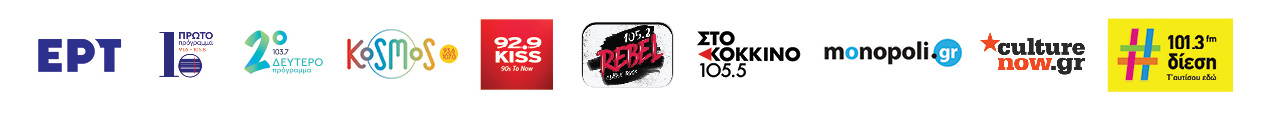 Γενικές πληροφορίεςΏρα έναρξης:  21:00 Εκτός παραστάσεων χορού Πληροφορίες: Διαδημοτικό Δίκτυο Πολιτισμού Δήμων Βύρωνα & Δάφνης – Υμηττού τ. 210 7609340, 210 7609350 |  www.festivalvraxon.gr  |  info@festivalvraxon.grΕπικοινωνία:    Ειρήνη Λαγουρού | irini.lagourou@gmail.com  